СОВЕТ  ДЕПУТАТОВДОБРИНСКОГО МУНИЦИПАЛЬНОГО РАЙОНАЛипецкой области23-я сессия VI-го созываРЕШЕНИЕ21.09.2017г.                                     п.Добринка	                                    № 183-рсОб установлении регулируемых тарифов на перевозки пассажиров и багажа автомобильным транспортом общего пользования по муниципальным маршрутам регулярных перевозок в границах одного сельского поселения, двух и более поселений, находящихся в границах Добринского муниципального района	  Рассмотрев проект установления регулируемых тарифов на перевозки пассажиров и багажа автомобильным транспортом общего пользования по муниципальным маршрутам регулярных перевозок в границах одного сельского поселения, двух и более поселений, находящихся в границах Добринского муниципального района, представленный администрацией Добринского муниципального района, руководствуясь Федеральным законом от 13.07.2015 № 220-ФЗ «Об организации регулярных перевозок пассажиров и багажа автомобильным транспортом и городским наземным электрическим транспортом в Российской Федерации и о внесении изменений в отдельные законодательные акты Российской Федерации», Законом Липецкой области от 19.06.2017 № 76-ОЗ «О некоторых вопросах организации транспортного обслуживания населения в Липецкой области», Порядком установления регулируемых тарифов на перевозки пассажиров и багажа автомобильным транспортом общего пользования по муниципальным маршрутам регулярных перевозок в границах одного сельского, двух и более поселений, находящихся в границах Добринского муниципального района, утвержденным решением Совета депутатов Добринского муниципального района от 27.06.2017 №164-рс, ст.27 Устава Добринского муниципального района и учитывая  решение постоянной комиссии по правовым вопросам, местному самоуправлению и работе с депутатами, Совет депутатов Добринского муниципального района         РЕШИЛ:1.Установить тарифы на перевозки пассажиров и багажа автомобильным транспортом общего пользования по муниципальным маршрутам регулярных перевозок в границах одного сельского, двух и более поселений, находящихся в границах Добринского муниципального района (прилагаются).          2. Направить указанный нормативный правовой акт главе Добринского муниципального района для подписания и официального опубликования.          3.Настоящее решение вступает в силу с 1 октября 2017 года.Председатель Совета депутатовДобринского муниципального района 				       М.Б. Денисов                                                                          Установлены                                                                                              решением Совета депутатов                                                                                     Добринского муниципального района                                                                                              от 21.09.2017 года № 183-рсТарифына перевозки пассажиров и багажа автомобильным транспортом общего пользования по муниципальным маршрутам регулярных перевозок в границах одного сельского поселения, двух и более поселений, находящихся в границах Добринского муниципального района1.Установить следующие тарифы на перевозки пассажиров и багажа автомобильным транспортом общего пользования по муниципальным маршрутам регулярных перевозок в границах одного сельского поселения, двух и более поселений, находящихся в границах Добринского муниципального района:*Примечание:2. Настоящий нормативный правовой акт вступает в силу с 1 октября 2017 года.ГлаваДобринского муниципального района 		          	        С.П. Москворецкий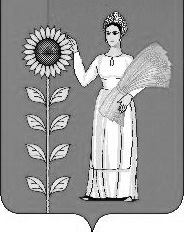 Способ оплатыТариф на перевозки пассажиров и багажа автомобильным транспортом общего пользования по муниципальным маршрутам регулярных перевозок в границах двух и более поселений, находящихся в границах Добринского муниципального района(в рублях за  пути следования 1 пассажира)*Тариф на перевозки пассажиров и багажа автомобильным транспортом общего пользования по муниципальным маршрутам регулярных перевозок в п. Добринка(в рублях за 1 поездку) При оплате проезда наличными денежными средствами в салоне транспортного средства, на объектах транспортной инфраструктуры2,3414При оплате проезда посредством использования электронных транспортных карт1,8011